Тема: Решение задач по теме «Действия с векторами заданными в координатах»Задание:Решите задачиДаны векторы . Выясните какой угол (острый, прямой, тупой) между векторами: а)   и  ,      б)  и  ,        в)   и    Даны точки А(1; 3; 0), В(2; 3; -1), С(1; 2; -1).Вычислите угол между векторами  и Коллинеарные ли векторы:  и    Найдите значения m и n, при которых следующие векторы будут коллинеарные:    и                                 Литература: Лисичкин В.Т. Математика в задачах с решениями: учебное пособие, Лань 2020. с.132 - 139 Режим доступа:   https://e.lanbook.com/reader/book/126952 Срок выполнения – до 24 декабря 2020г.Выполненные задания присылать на электронную почту:2021.ivanova@mail.ruТема письма:    Воробьев А.,   ОЖЭС-111,   21 декабряФормула скалярного произведения векторов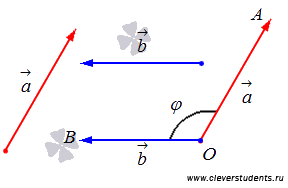  = x1· x2 + y1· y2 + z1· z2Свойства1. Скалярное произведение вектора самого на себя равно квадрату его модуля:2. Операция скалярного умножения коммуникативна: 3. Если скалярное произведение двух не нулевых векторов равно нулю, то эти вектора перпендикулярны:Если скалярное произведение двух не нулевых векторов больше нуля, то угол между векторами острый; если меньше нуля, то угол между векторами тупой.4. Операция скалярного умножения дистрибутивна:Нахождение угла между векторамиПо определению скалярное произведение векторов  .Если векторы  и  ненулевые, то можно разделить обе части последнего равенства на произведение длин векторов  и , и мы получим формулу для нахождения косинуса угла между ненулевыми векторами: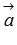 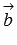 Эту формулу можно использовать, если известны длины векторов и их скалярное произведение.Пример.Вычислите косинус угла между векторами  и , а также найдите сам угол, если длины векторов  и  равны 3 и 6 соответственно, а их скалярное произведение равно -9.Решение.В условии задачи даны все величины необходимые для применения формулы 
 ,                    α = 120ºНамного чаще встречаются задачи, где векторы заданы координатами в прямоугольной системе координат на плоскости или в пространстве. В этих случаях для нахождения косинуса угла между векторами можно использовать все ту же формулу  , но в координатной форме. Для этого вспомним формулы нахождения длины вектора и скалярного произведения векторов в координатах = x1· x2 + y1· y2 + z1· z2	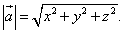 Найдем косинус угла между векторами    {x1; y1; z1} и {x2; y2; z2}Пример.Найдите угол между векторами , заданными в прямоугольной системе координат.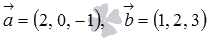 Решение.Можно сразу воспользоваться формулой: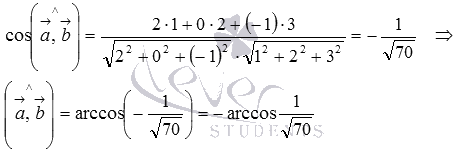 Делаем вывод, о виде угла, т.к. cos α < 0,  то угол тупой.Пример.На плоскости в декартовой системе координат заданы координаты трех точек . Найдите косинус угла между векторами  и .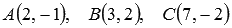 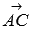 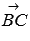 Решение.Определим координаты векторов  и  по координатам заданных точек: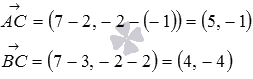 Теперь воспользуемся формулой для нахождения косинуса угла между векторами на плоскости в координатах: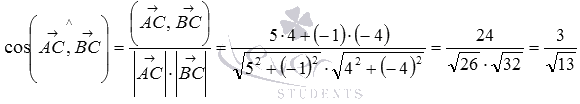 Ответ:  .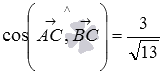 Условия коллинеарности векторовДва вектора будут коллинеарны при выполнении любого из этих условий:1. Два вектора  и  коллинеарны, если существует число n такое, что  = n · 2. Два вектора   и коллинеарны, если отношения их координат равны, т.е. если {x1; y1; z1}  и  {x2; y2; z2}, то  Пример  Коллинеарные ли векторы:  и   Если выполняется условие   ,  то векторы коллинеарны , равенство не выполняется, значит, векторы не коллинеарны.Пример Найдите значения m и n, при которых следующие векторы будут коллинеарные   и Векторы коллинеарны, если выполняется условие   ,  то                                     5m =0,5                                                - n =2m = 0,1                                                  n = - 2Проверка:- 0,2 = - 0,2 = - 0,2       Ответ: m = 0,1;    n = - 2       